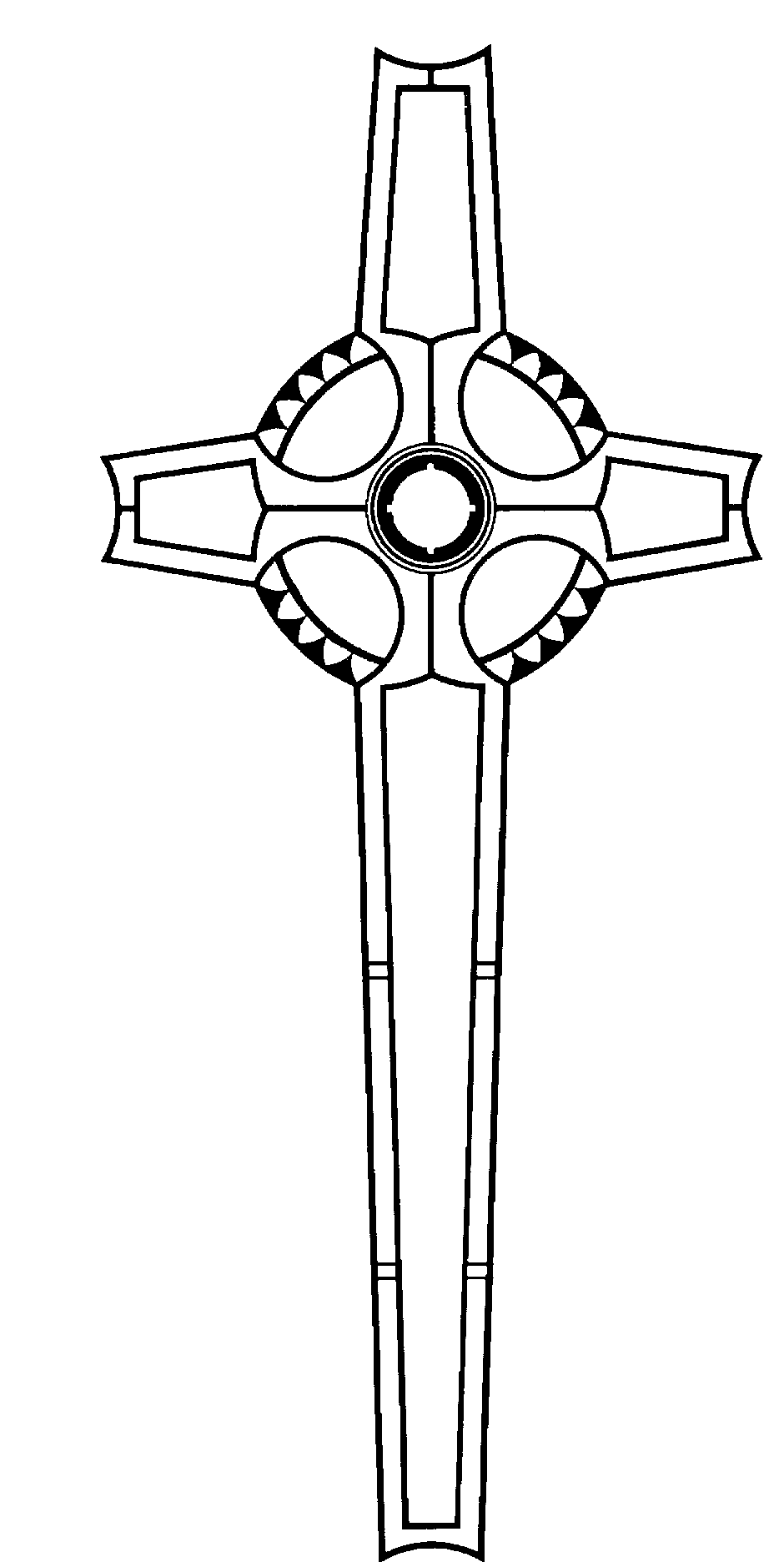 Vespers Service November 29, 2020____________________________________First Presbyterian Church of TulsaBorn by grace in 1885Vespers Service November 29, 2020Welcome & Invitation to Worship		 Songs of PraiseCome Thou Long Expected JesusCome, Thou long expected Jesus, born to set Thy people free; from our fears and sins release us; let us find our rest in Thee. Israel's Strength and Consolation, hope of all the earth Thou art; dear Desire of every nation, joy of every longing heart.Born Thy people to deliver, born a child and yet a King, born to reign in us forever, now Thy gracious kingdom bring. By Thine own eternal Spirit Rule in all our hearts alone; by Thine all sufficient merit raise us to Thy glorious throne.Prayer of Confession and Assurance of PardonCalled Me HigherI could just sit; I could just sit and wait for all Your goodness, hope to feel Your presence.  And I could just stay; I could just stay right where I am and hope to feel You; hope to feel something again.  But You have called me higher; You have called me deeper and I'll go where You will lead me Lord.  You have called me higher; You have called me deeper, and I'll go where You will lead me Lord; where You lead me.I could hold on; I could hold on to who I am and never let You change me from the inside.  I could be safe; oh I could be safe here in Your arms and never leave home; never let these walls down.  RefrainI will be Yours; oh, I will be Yours for all my life.  I will be Yours; oh, I will be Yours for all my life.  RefrainAffirmation of Faith            The Apostles CreedI believe in God the Father Almighty, Maker of heaven and earth, and in Jesus Christ his only Son our Lord; who was conceived by the Holy Ghost, born of the Virgin Mary, suffered under Pontius Pilate, was crucified, dead, and buried; he descended into hell; the third day he rose again from the dead; he ascended into heaven, and sits at the right hand of God the Father Almighty; from thence he shall come to judge the quick and the dead. I believe in the Holy Ghost; the holy catholic Church; the communion of saints; the forgiveness of sins; the resurrection of the body; and the life everlasting.  Amen.Reading	 Luke 1:5-20Message	            The Messiness of Advent-ually             Rev. Dan HutchinsonThe Invitation to the Table 	Words of Institution 	Prayer of Consecration          Sharing of the Bread and Cup	Prayer of ThanksgivingSharing Joys and ConcernsPrayers of the People and the Lord’s PrayerSongs of ResponseKing of KingsIn the darkness we were waiting, without hope, without light, ‘til from Heaven You came running; there was mercy in Your eyes. To fulfil the law and prophets, to a virgin came the Word. From a throne of endless glory to a cradle in the dirt.Praise the Father, praise the Son, praise the Spirit, three in one. God of Glory, Majesty, praise forever to the King of Kings.To reveal the kingdom coming and to reconcile the lost. To redeem the whole creation, You did not despise the cross. For even in Your suffering, You saw to the other side. Knowing this was our salvation, Jesus, for our sake You died. RefrainAnd the morning that You rose all of heaven held its breath, ‘til that stone was moved for good, for the Lamb had conquered death. And the dead rose from their tombs, and the angels stood in awe, for the souls of all who'd come to the Father are restored.And the Church of Christ was born, then the Spirit lit the flame. Now this Gospel truth of old shall not kneel, shall not faint. By His blood and in His Name, in His freedom I am free for the love of Jesus Christ, who has resurrected me. Refrain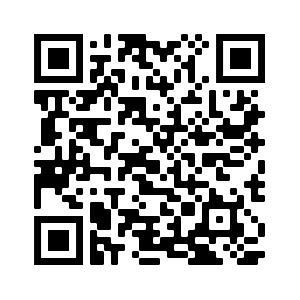 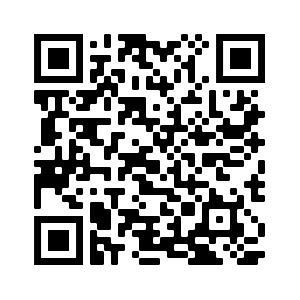 Vespers service, November 29, 2020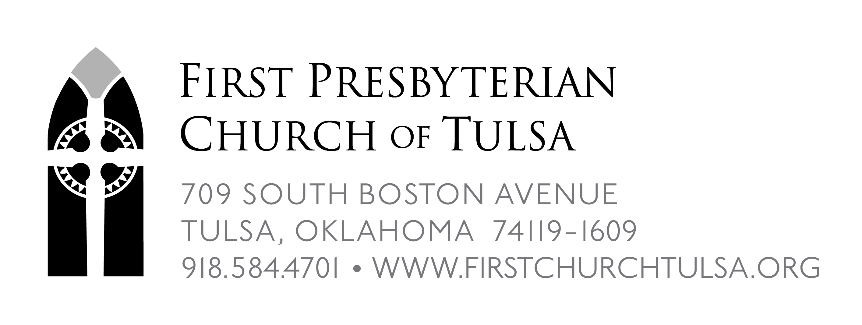 